ANTRAG AUF AUSSTELLUNG EINES TRANSCRIPT OF RECORDS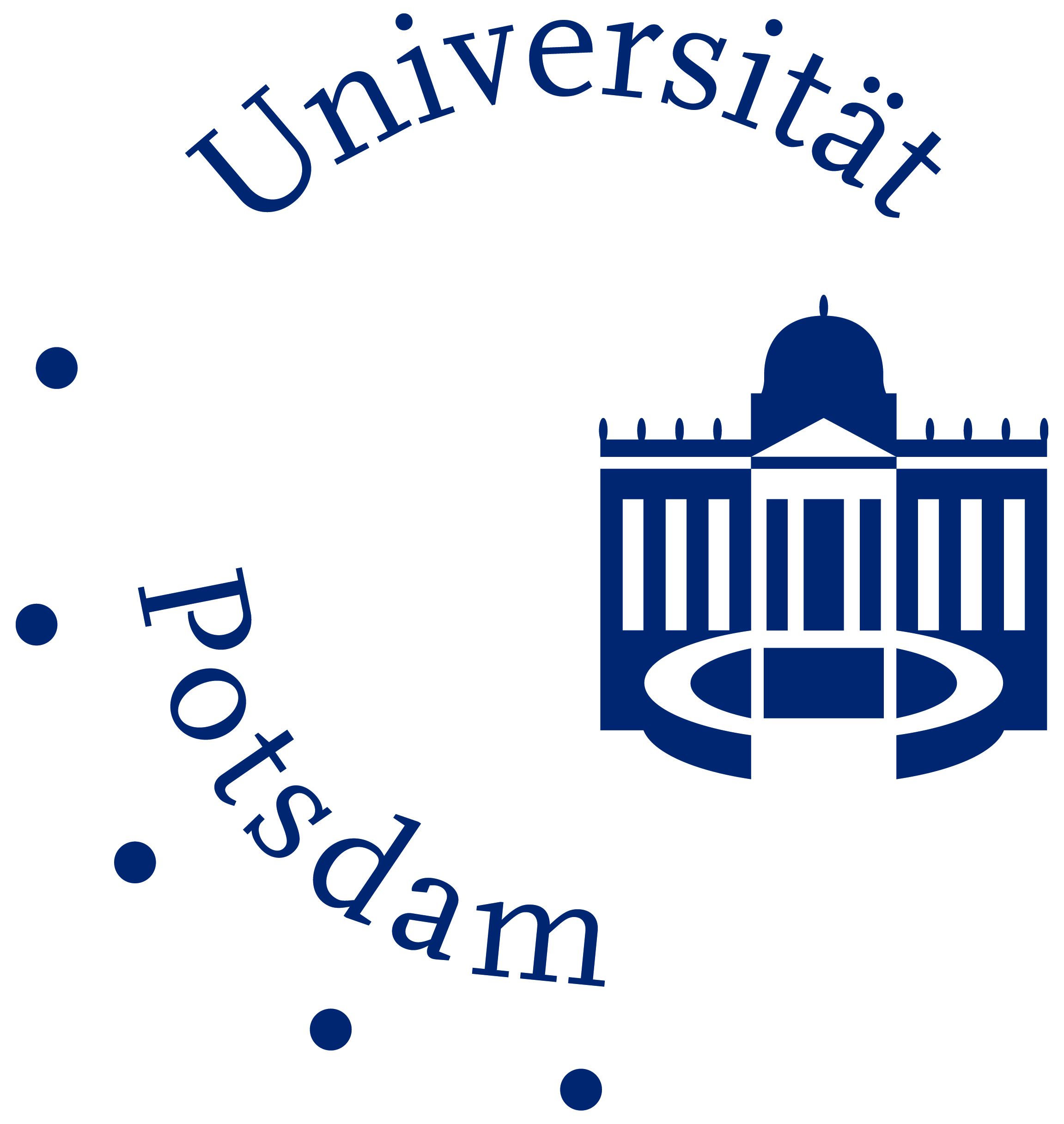 FÜR AUSLÄNDISCHE PROGRAMMSTUDIERENDE- bitte ausfüllen, abspeichern und als Anlage per E-Mail senden -SCHRITT 1: AusfüllenFüllen Sie dieses Dokument vollständig aus. Speichern Sie es ab und schicken Sie es als Anlage per E-Mail an: 	
transcript-incoming@uni-potsdam.de SCHRITT 2: Leistungs-/ TeilnahmenachweiseReichen Sie alle Ihre Leistungsnachweise bzw. Teilnahmescheine im Sekretariat des International Office (Campus Am Neuen Palais, Haus 8, Raum 0.42) ein.SCHRITT 3: AdresseSie bleiben nach Ihrem Austauschsemester noch in Deutschland: Bitte geben Sie eine gültige deutsche Adresse an, an die wir Ihr Transcript of Records schicken können. Sie können es auf Wunsch (kurze E-Mail) auch persönlich abholen.Sie fahren nach Ihrem Austauschsemester wieder in Ihr Heimatland: Bitte geben Sie eine gültige ausländische Adresse an, an die wir Ihr Transcript of Records schicken können.AllgemeinesAdressenBitte listen Sie alle Ihre Lehrveranstaltungen aufAntragsdatum: 16.11.2016Namez.B. MustermannVornamez.B. ErikaE-Mailz.B. mustermann@gmail.comMatrikelnummerz.B. 777123Semester/Jahrz.B. WiSe 2015/16Ausreise aus Deutschland amz.B. 31.03.2016DeutschlandAuslandNamec/oStraße, Hausnummer (ggf. Zimmernummer)Postleitzahl, StadtLandNr.Name der LehrveranstaltungName der Lehrkraft01020304050607080910BEARBEITUNGSVERMERKE – nicht ausfüllen!BEARBEITUNGSVERMERKE – nicht ausfüllen!BEARBEITUNGSVERMERKE – nicht ausfüllen!BEARBEITUNGSVERMERKE – nicht ausfüllen!TST+Sabgeholtgeschickt